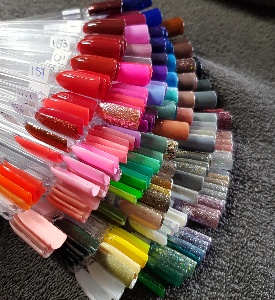 Wat is het verschil tussen gellak en gelnagels? Gel is een harde, stevige, wat dikkere onder laag en daar overheen gaat de gellak. Sommige vergelijken het met acylnagels maar dit is een geheel ander product maar het eind resultaat is altijd het zelfde. Ook zet ik regelmatig poly/power gel dit lijkt heel erg op acryl en loopt veel minder uit dan gel dus zeker in de winter is dit erg fijn.                                                                                                                                                                      Gellak is een soort sterke nagellak. Gellak gaat op je eigen nagels (ik maak ze dan ook niet langer)Gelnagels moet je echt bij houden elke 3a 4 weken en kun je zelf niet verwijderen.                                 Dit duurt ong. 1.5 uur. Een eerste/nieuwe set is duurder en duurt ook langer. (met langer  maken is natuurlijk duurder dan zonder langer maken, omdat ik  meer product en meer tijd nodig heb)Gellak blijft 2 weken mooi (soms langer) duurt ong. 30 a 45 min. en zou je wel zelf kunnen verwijderen, ook niet makkelijk maar t kan wel met pure aceton en heel veel geduld. (Vraag hier om als dit nodig is en ik stuur je een beschrijving en of tasje/werk set) Of ik verwijder ze voor je, is heel veel sneller en op de juiste manier. Zonder dat je eigen nagels extra beschadigden. En ze zien er dan meteen weer netjes en verzorgd uit.                                                                                                                  Gellak word vaak gekozen voor een tijdje, een vakantie of een feestje. En gelnagels wel voor een langere periode. Als je nagels er af zijn zal je denken dat ze heel erg beschadigd zijn en slap zijn etc. Maar dat lijkt meer dan het werkelijk is. Dit komt omdat je zo gewend geraakt bent aan die mooie lange/stevige nagels. Zelf draag ik al 18 jaar gel nagels en ik kan niet meer zonder. Altijd mooie verzorgde nagels die niet afbladderen. (en Ik doe er alles mee, echt alles. Sporten, boksen, tuinieren, schoonmaken zelfs in het chloor en ammonia)Gellak en gelnagels kunnen eigenlijk pas gezet worden als je min 16 bent liever zelfs 18.                 Maar uit ervaring weet ik dat als je bijvoorbeeld een dochter hebt die 14 is en je hebt een feestje, bruiloft of vakantie dan kan gellak het wel maar dan is het op eigen risico dit zal dan ook minder lang houden dan bij volwassenen gewoon simpelweg omdat die helemaal uitgegroeid zijn en dus ook  hun nagels optimaal zijn.                                                                                                                                              De keuze is reuze ik heb meer dan 200 kleurtjes, stickers en natuurlijk glitters!Kijk voor prijzen boven aan mijn website.